Lesson 12: ¿Cuál es la historia?Standards AlignmentsTeacher-facing Learning GoalsSee math in the world around them.Write story problems using expressions.Student-facing Learning GoalsEscribamos problemas-historia.Lesson PurposeThe purpose of this lesson is for students to ask mathematical questions and write story problems based on a given expression.In previous lessons, students solved story problems of all types, matched them with tape diagrams and equations, and wrote stories to match tape diagrams. In this lesson, students write story problems to match equations, ask mathematical questions based on pictures and about their environment, and write story problems based on their observations. The goal of the lesson synthesis is for students to discuss which story they liked the most of those that were shared.Access for: Students with DisabilitiesAction and Expression (Activity 2) English LearnersMLR8 (Activity 2)Instructional RoutinesEstimation Exploration (Warm-up)Materials to GatherConnecting cubes: Activity 2Materials from a previous lesson: Activity 1Materials to CopyStory Photos (groups of 2): Activity 2Lesson TimelineTeacher Reflection QuestionWhich students had opportunities to share their math story problems and thinking during the whole-class discussion? How did you select these students?Cool-down(to be completed at the end of the lesson)  5min¿Cuál puede ser la pregunta?Standards AlignmentsStudent-facing Task Statement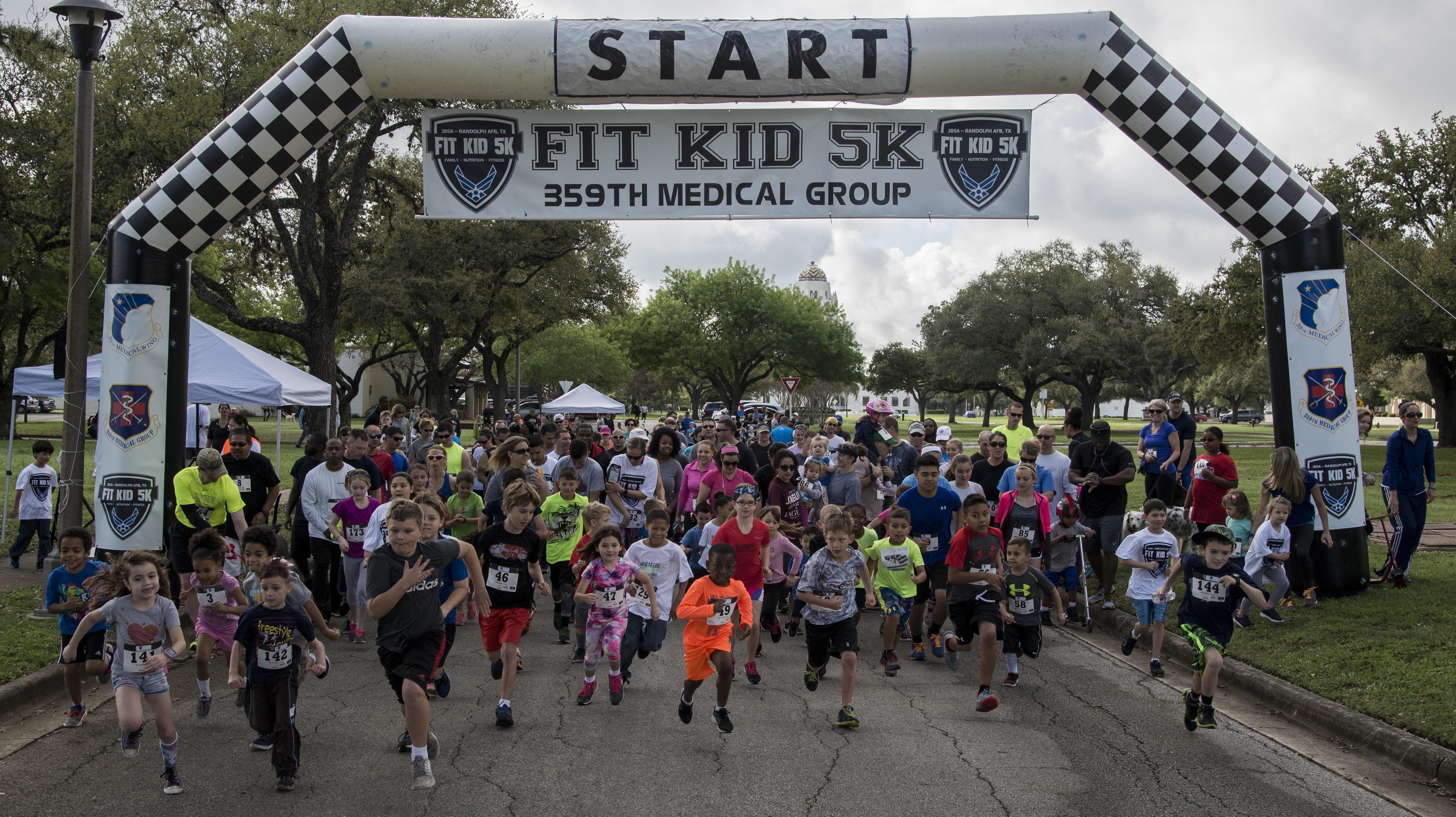 Tyler escribió la ecuación  para responder una pregunta sobre la imagen.Escribe un problema-historia que tenga una pregunta que se pueda responder con la ecuación de Tyler.Student ResponsesSample response: There are 24 kids running. There are 37 more kids behind them walking. How many kids are there altogether in the race? There are 61 kids in the race.Addressing2.NBT.A, 2.NBT.B.5, 2.OA.A.1Warm-up10 minActivity 115 minActivity 220 minLesson Synthesis10 minCool-down5 minAddressing2.NBT.B.5, 2.OA.A.1